Сизинские вести № 2006.08.2018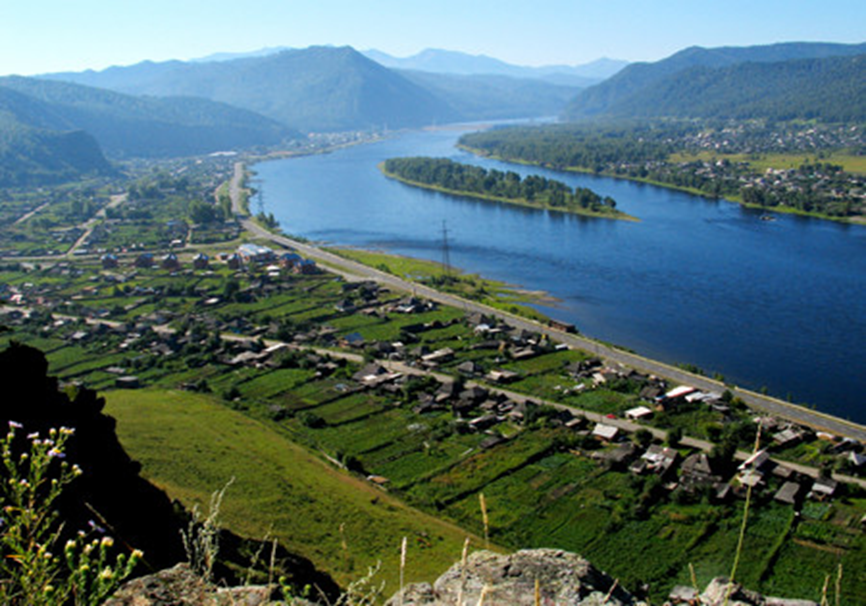 	Газета распространяется бесплатно*Орган издания Муниципальное образование «Сизинский сельсовет»СЕГОДНЯ В НОМЕРЕ:Изменения в Устав Сизинского сельсовета…. …………………………….….…..……….…..….......стр.2Заготовка и хранение сена…………………….. …………….…………………..………………….....стр.12ЗАРЕГИСТРИРОВАНЫ изменения в Устав Сизинского сельсовета в редакции решения Сизинского сельского Совета депутатов от 31 мая 2018г № 161 в Управлении Министерства юстиции Российской Федерации по Красноярскому краю 18 июля 2018года. Государственный регистрационный № RU245423052018001.    1.1.в статье 4: - пункт 7 изложить в следующей редакции:    «7. Муниципальные нормативные правовые акты, затрагивающие права, свободы и обязанности человека и гражданина, вступают в силу после их официального опубликования (обнародования) в порядке, предусмотренном пунктами 8,9 настоящей статьи»;     -дополнить пунктами 8,9 следующего содержания:    «8. Опубликование муниципальных правовых актов осуществляется в течение 10 дней со дня подписания в газете «Сизинские вести», если  иное не  предусмотрено самим актом, настоящим Уставом или действующим законодательством.     9. Обнародование  муниципального нормативного правового акта происходит путем доведения его полного текста до жителей Сизинского сельсовета посредством размещения:    - на информационных стендах муниципального образования в здании      администрации Сизинского сельсовета по адресу: с. Сизая, ул. Ленина 86а;     - в сельской библиотеке «Светёлка» по адресу: с. Сизая, ул. Ленина, 42;    - в сельском Доме культуры по адресу: с. Сизая, ул. Ленина,40;    - в сельской участковой больнице по адресу: с. Сизая, ул. Енисейская, 10;    - в музее Ивана Ярыгина по адресу: с. Сизая, ул. Ленина, 86а;    - в школе по адресу: с. Сизая, ул. Ленина, 86а.»;     1.2. в статье 7:- подпункт 1.9 пункта 1 изложить в следующей редакции:«1.9. утверждение правил благоустройства территории сельсовета, осуществление контроля за их соблюдением, организация благоустройства территории сельсовета в соответствии с указанными правилами;»;- подпункт 1.20 пункта 1 исключить;     1.3. пункт 1 статьи 7.1 изложить в следующей редакции:«1. Органы местного самоуправления поселения имеют право на:1) создание музеев сельсовета;2) совершение нотариальных действий, предусмотренных законодательством, в случае отсутствия в поселении нотариуса;3) участие в осуществлении деятельности по опеке и попечительству;4) создание условий для осуществления деятельности, связанной с реализацией прав местных национально-культурных автономий на территории сельсовета;5) оказание содействия национально-культурному развитию народов Российской Федерации и реализации мероприятий в сфере межнациональных отношений на территории сельсовета;6) участие в организации и осуществлении мероприятий по мобилизационной подготовке муниципальных предприятий и учреждений, находящихся на территории сельсовета;7) создание условий для развития туризма;8) создание муниципальной пожарной охраны;9) оказание поддержки общественным наблюдательным комиссиям, осуществляющим общественный контроль за обеспечением прав человека и содействие лицам, находящимся в местах принудительного содержания;10) оказание поддержки общественным объединениям инвалидов, а также созданным общероссийскими общественными объединениями инвалидов организациям в соответствии с Федеральным законом от 24 ноября 1995 года № 181-ФЗ «О социальной защите инвалидов в Российской Федерации»;11) предоставление гражданам жилых помещений муниципального жилищного фонда по договорам найма жилых помещений жилищного фонда социального использования в соответствии с жилищным законодательством;12) осуществление мероприятий по отлову и содержанию безнадзорных животных, обитающих на территории сельсовета;13) осуществление мероприятий в сфере профилактики правонарушений, предусмотренных Федеральным законом «Об основах системы профилактики правонарушений в Российской Федерации»;14) оказание содействия развитию физической культуры и спорта инвалидов, лиц с ограниченными возможностями здоровья, адаптивной физической культуры и адаптивного спорта.»;     1.4. в статье 12:     - дополнить пунктом 1.1 следующего содержания:    «1.1. Глава сельсовета исполняет свои полномочия на постоянной основе»;    - пункт 7 изложить в следующей редакции:«7. Глава сельсовета должен соблюдать ограничения, запреты, исполнять обязанности, которые установлены Федеральным законом от 25.12.2008 № 273-ФЗ «О противодействии коррупции», Федеральным законом от 03.12.2012 № 230-ФЗ «О контроле за соответствием расходов лиц, замещающих государственные должности, и иных лиц их доходам», Федеральным законом от 07.05.2013 № 79-ФЗ «О запрете отдельным категориям лиц открывать и иметь счета (вклады), хранить наличные денежные средства и ценности в иностранных банках, расположенных за пределами территории Российской Федерации, владеть и (или) пользоваться иностранными финансовыми инструментами».»; 1.5. в статье 14:     -в подпункте 11 пункта 2 слова «с частями 3 и 5 статьи 13» заменить словами «с частями 3,5,7.2 статьи 13»;     - дополнить пунктом 2.2 следующего содержания:    «2.2. Полномочия Главы сельсовета прекращаются досрочно в случае несоблюдения ограничений, запретов, неисполнения обязанностей, установленных Федеральным законом от 25 декабря 2008 года № 273-ФЗ «О противодействии коррупции», Федеральным законом от 3 декабря 2012 года № 130-ФЗ «О контроле за соответствием расходов лиц, замещающих государственные должности, и иных лиц их доходам», Федеральным законом от 7 мая 2013 года № 79-ФЗ «О запрете отдельным категориям лиц открывать и иметь счета (вклады), хранить наличные денежные средства и ценности в иностранных банках, расположенных за пределами территории Российской Федерации, владеть и (или) пользоваться иностранными финансовыми инструментами»;      1.6. в пункте 8 статьи 15 слова «переподготовку и повышение квалификации» заменить словами «профессиональное образование и дополнительное профессиональное образование»;      1.7. в статье 16:       - пункт 1 изложить в следующей редакции:    «1. В случае досрочного прекращения полномочий главы Сизинского сельсовета либо применения к нему по решению суда мер процессуального принуждения в виде заключения под стражу или временного отстранения от должности его полномочия временно исполняет заместитель главы Сизинского сельсовета, а в случае, если указанное лицо не назначено или не может исполнять полномочия главы Сизинского сельсовета, то эти обязанности исполняет депутат Сизинского сельского Совета депутатов, определяемый в соответствии с Уставом Сизинского сельсовета»;       - дополнить пунктом 1.1 и 1.2 следующего содержания:«1.1. В случае досрочного прекращения полномочий Главы Сизинского сельсовета избрание Главы Сизинского сельсовета, избираемого Сизинским сельским Советом депутатов  из числа кандидатов, представленных конкурсной комиссией по результатам конкурса, осуществляется не позднее чем через шесть месяцев со дня такого прекращения полномочий.        При этом если до истечения срока полномочий Сизинского сельского Совета депутатов осталось менее шести месяцев, избрание главы Сизинского сельсовета из числа кандидатов, представленных конкурсной комиссией по результатам конкурса, - в течение трех месяцев со дня избрания Сизинского сельского Совета депутатов в правомочном составе.1.2. В случае, если глава Сизинского сельсовета, полномочия которого прекращены досрочно на основании правового акта высшего должностного лица Красноярского края (руководителя высшего исполнительного органа государственной власти Красноярского края) об отрешении от должности главы Сизинского сельсовета либо на основании решения Сизинского сельского Совета депутатов об удалении главы муниципального образования в отставку, обжалует данные правовой акт или решение в судебном порядке, Сизинский сельский Совет депутатов не вправе принимать решение об избрании главы Сизинского сельсовета, избираемого Сизинским сельским Советом депутатов из своего состава или из числа кандидатов, представленных конкурсной комиссией по результатам конкурса, до вступления решения суда в законную силу.»;  1.8. пункт 3 статьи 18 изложить в следующей редакции:«3. Нормативные правовые акты главы Сизинского сельсовета, затрагивающие права, свободы и обязанности человека и гражданина,  устанавливающие правовой статус организаций, учредителем которых выступает Сизинский сельсовет, а также соглашения, заключаемые между органами местного самоуправления, вступают в силу после их официального опубликования (обнародования).»;      1.9. в пункте 5 статьи 19 слова «18 летнего возраста» заменить словами «на день голосования возраста 18 лет»;      1.10. в подпункте 1.4 пункта 1 статьи 21 слова «с частями 3 и 5 статьи 13» заменить словами « с частями 3,5,7.2 статьи 13»;      1.11. статью 22 изложить в следующей редакции:«Статья 22. Компетенция Совета депутатовК компетенции Сизинского сельского Совета депутатов относится:принятие Устава сельсовета и внесения в него изменений и дополнений;утверждение бюджета сельсовета и отчета о его исполнении;1.3. установление, изменение и отмена местных налогов и сборов в соответствии с законодательством Российской Федерации о налогах и сборах;1.4. утверждение стратегии социально-экономического развития сельсовета;1.5. определение порядка управления и распоряжения имуществом, находящимся в муниципальной собственности, порядка и условий его приватизации в соответствии с действующим законодательством; 1.6. определение порядка принятия решений о создании, реорганизации и ликвидации муниципальных предприятий, а также об установлении тарифов на услуги муниципальных предприятий и учреждений; выполнение работ, за исключением случаев, предусмотренных федеральными законами; 1.7. определение порядка участия сельсовета в организациях межмуниципального сотрудничества;1.8. определение порядка материально-технического и организационного обеспечения деятельности органов местного самоуправления;1.9.  контроль за исполнением органами и должностными лицами местного самоуправления полномочий по решению вопросов местного значения;1.10. принятие решения об удалении главы Сизинского сельсовета в отставку;1.11. утверждение правил благоустройства территории сельсовета;2. Иные полномочия Совета депутатов определяются федеральными законами и принимаемыми в соответствии с ними Уставом, законами Красноярского края, настоящим Уставом.2.1. Совет депутатов заслушивает ежегодные отчеты главы Сизинского сельсовета о результатах его деятельности и иных подведомственных главе сельсовета органов местного самоуправления, в том числе о решении вопросов, поставленных Советом депутатов.3. Совет депутатов осуществляет свою деятельность строго в пределах полномочий, определенных законодательством и настоящим Уставом, и не вправе принимать решения по вопросам, отнесенным законом или настоящим Уставом к ведению государственных органов, иных муниципальных образований, к компетенции главы и администрации сельсовета.»;       1.12. в статье 26:      -  в пункте 1 второе предложение исключить;      - пункт 3 изложить в следующей редакции:«3. Решение, устанавливающее правила, обязательные для исполнения на территории сельсовета, считается принятым, если за него проголосовало более половины депутатов от  числа избранных депутатов, за исключением решений, требующих принятия квалифицированным большинством голосов (не менее двух третей) от установленной Уставом сельсовета численности депутатов.Решения по процедурным вопросам принимаются простым большинством голосов присутствующих депутатов на заседании.»;- пункт 4 изложить в следующей редакции:«4. Нормативный правовой акт, принятый Сизинским сельским Советом депутатов, направляется главе Сизинского сельсовета для подписания и обнародования. Глава Сизинского сельсовета имеет право отклонить нормативный правовой акт, принятый Сизинским сельским Советом депутатов. В этом случае указанный нормативный правовой акт в течение 10 дней возвращается в Сизинский сельский Совет депутатов с мотивированным обоснованием его отклонения либо с предложениями о внесении в него изменений и дополнений. Если глава Сизинского сельсовета отклонит нормативный правовой акт, он вновь рассматривается Сизинским сельским Советом депутатов. Если при повторном рассмотрении указанный нормативный правовой акт будет одобрен в ранее принятой редакции большинством не менее двух третей от установленной численности депутатов Сизинского сельского Совета депутатов, он подлежит подписанию главой Сизинского сельсовета в течение семи дней и обнародованию.»;      - пункт 6 изложить в следующей редакции:«6. Нормативные правовые акты, затрагивающие права, свободы и обязанности человека и гражданина,   устанавливающие правовой статус организаций, учредителем которых выступает Сизинский сельсовет, а также соглашения, заключаемые между органами местного самоуправления, вступают в силу после их официального опубликования (обнародования).»;    1.13. в статье 27:     - в пункте 6 слово «ограничения» заменить словом «гарантии»;     - пункт 7 изложить в следующей редакции:     «7. Депутат должен соблюдать ограничения, запреты, исполнять обязанности, которые установлены Федеральным законом от 25 декабря 2008 года № 273-ФЗ «О противодействии коррупции» и другими федеральными законам.»;  1.14. в статье 28:    - пункт 2.1 изложить в следующей редакции:    «2.1. Полномочия депутата прекращаются досрочно в случае несоблюдения ограничений, запретов, неисполнения обязанностей, установленных Федеральным законом от 25 декабря  2008 года № 273-ФЗ «О противодействии коррупции», Федеральным законом от 3  декабря 2012 года № 230-ФЗ «О контроле за соответствием расходов лиц, замещающих государственные должности, и иных лиц их доходам»;    - пункт 7 изложить в следующей редакции:«7. Досрочно утративший свои полномочия депутат может вновь обрести их лишь в случае нового избрания. Лица, являвшиеся депутатами сельского Совета, распущенного на основании части 2.1 статьи 73 Федерального закона от 6 октября 2003 года № 131-ФЗ «Об общих принципах организации местного самоуправления в Российской Федерации» (за исключением лиц, в отношении которых судом установлен факт отсутствия вины за не проведение Советом правомочного заседания в течение трех месяцев подряд), не могут быть выдвинуты кандидатами на выборах, назначенных в связи с указанными обстоятельствами.»;- пункт 8 дополнить абзацем вторым следующего содержания:«В случае обращения высшего должностного лица Красноярского края (руководителя высшего исполнительного органа государственной власти Красноярского края) с заявлением о досрочном прекращении полномочий депутата представительного органа муниципального образования днем появления основания для досрочного прекращения полномочий является день поступления в Сизинский сельский Совет депутатов данного заявления.»; 1.15. пункт 2.1 статьи 29 исключить;      1.16. подпункт 1.3 пункта 1 статьи 31 изложить в следующей редакции:«1.3. разрабатывает и выполняет стратегию социально-экономического развития сельсовета;»; 1.17. в статье 31.1:  - подпункт 2 пункта 2 изложить в следующей редакции:    «2) разработка административных регламентов осуществления муниципального контроля в соответствующих сферах деятельности, разработки в соответствии с типовыми административными регламентами, утверждаемыми уполномоченными органами исполнительной власти Красноярского края, административных регламентов осуществления регионального государственного контроля (надзора), полномочиями по осуществлению которого наделены органы местного самоуправления. Разработка и принятие указанных административных регламентов осуществляются в порядке, установленном нормативными правовыми актами Красноярского края»;    - подпункты 3, 4 пункта 4 изложить в следующей редакции:   3) выдача предписаний юридическому лицу, индивидуальному предпринимателю об устранении выявленных нарушений с указанием сроков их устранения и (или) о проведении мероприятий по предотвращению причинения вреди жизни, здоровью людей, вреда животным, растениям, окружающей среде, объектам культурного наследия (памятникам истории и культуры) народов Российской Федерации, безопасности государства, имуществу физических и юридических лиц, государственному или муниципальному имуществу, предупреждению возникновения чрезвычайных ситуаций природного  и техногенного характера, а также других мероприятий, предусмотренных федеральными законами;   4) принятие мер по контролю за устранением выявленных нарушений, их предупреждению, предотвращению возможного причинения вреда жизни, здоровью граждан, вреда животным, растениям, окружающей среде, объектам культурного наследия (памятникам истории и культуры) народов Российской Федерации, обеспечению безопасности государства, предупреждению возникновения чрезвычайных ситуаций природного и техногенного характера, а также меры по привлечению лиц, допустивших выявленные нарушения, к ответственности»; 1.18. статью 37 изложить в следующей редакции:«Статья 37. Правотворческая инициатива граждан1. С правотворческой инициативой может выступить инициативная группа граждан, обладающих избирательным правом, в порядке, установленном нормативным правовым актом Сизинского сельского Совета депутатов.Минимальная численность инициативной группы граждан устанавливается нормативным решением Совета депутатов и не может превышать 3 процента от числа жителей сельсовета, обладающих избирательным правом.2. Проект муниципального правового акта, внесенный в порядке реализации правотворческой инициативы граждан, подлежит обязательному рассмотрению органом местного самоуправления или должностным лицом местного самоуправления сельсовета, к компетенции которых относится принятие соответствующего акта, в течение трех месяцев со дня внесения.3. Для осуществления правотворческой инициативы регистрации инициативной группы не требуется.4. Мотивированное решение, принятое по результатам рассмотрения проекта муниципального правового акта, внесенного в порядке реализации правотворческой инициативы граждан, должно быть официально в письменной форме доведено до сведения внесшей его инициативной группы граждан.»;  1.19. статью 38 изложить в следующей редакции:«Статья 38. Публичные слушания1. Для обсуждения проектов муниципальных правовых актов по вопросам местного значения с участием жителей сельсовета главой Сизинского сельсовета, сельским Советом депутатов проводятся публичные слушания.2. На публичные слушания должны выноситься:1) проект Устава Сизинского сельсовета, а также проект муниципального нормативного правового акта о внесении изменений и дополнений в данный Устав, кроме случаев, когда в Устав Сизинского сельсовета вносятся изменения в форме точного воспроизведения положений Конституции Российской Федерации, федеральных законов, устава или законов Красноярского края в целях приведения данного Устава в соответствие с этими нормативными правовыми актами;2)  проект местного бюджета и отчет о его исполнении;3) проект стратегии социально-экономического развития сельсовета;4) вопросы о преобразовании сельсовета, за исключением случаев, если в соответствии со статьей 13 Федерального закона от 6 октября 2003 года № 131-ФЗ «Об общих принципах организации местного самоуправления в Российской Федерации» для преобразования сельсовета требуется получение согласия населения Сизинского сельсовета, выраженного путем голосования либо на сходах граждан.3. На публичные слушания могут выноситься иные вопросы по инициативе главы сельсовета, сельского Совета депутатов, а также по инициативе населения, поддержанной 3 % жителей сельсовета, обладающих избирательным правом. Инициатива населения должна быть подтверждена подписями в подписных листах.Публичные слушания, проводимые по инициативе населения или сельского Совета депутатов, назначаются Советом депутатов, а по инициативе главы сельсовета – главой сельсовета.Совет депутатов обязан назначить публичные слушания в течение 20 дней от даты поступления в его адрес документов, подтверждающих инициативу граждан по проведению публичных слушаний. В случае если документы об инициативе вынесения на публичные слушания проекта правового акта поступили главе сельсовета или Совету депутатов не позднее, чем за 10 дней до предполагаемого рассмотрения правового акта, правовой акт не может быть принят без проведения публичных слушаний.4. По проектам и вопросам, указанным в пункте 2 настоящей статьи жители сельсовета должны быть извещены о проведении публичных слушаний не позднее, чем за 10 дней до даты проведения слушаний. Жители оповещаются о проведении публичных слушаний посредством опубликования (обнародования) в газете «Сизинские вести».Извещение о проведении публичных слушаний должно содержать информацию о дате, времени и месте проведения слушаний, о вопросе, выносимом на публичные слушания, о порядке ознакомления с проектом правового акта, выносимого на публичные слушания, либо с иными материалами, знакомство с которыми необходимо для эффективного участия граждан в публичных слушаниях.Результаты публичных слушаний, включая мотивированное обоснование принятых решений, подлежат обязательному опубликованию.5. По проектам генеральных планов, проектам правил землепользования и застройки, проектам планировки территории, проектам межевания территории, проектам правил благоустройства территорий, проектам, предусматривающим внесение изменений в один из указанных утвержденных документов, проектам решений о предоставлении разрешения на условно разрешенный вид использования земельного участка или объекта капитального строительства, проектам решений о предоставлении разрешения на отклонение от предельных параметров разрешенного строительства, реконструкции объектов капитального строительства, вопросам изменения одного вида разрешенного использования земельных участков и объектов капитального строительства на другой вид такого использования при отсутствии утвержденных правил землепользования и застройки проводятся публичные слушания, порядок организации и проведения которых определяется решением сельского Совета депутатов с учетом положений законодательства о градостроительной деятельности.»;      1.20. в пункте 3 статьи 44 слова «шестнадцати лет» заменить словами «шестнадцатилетнего возраста»;       1.21. главу 7 дополнить статьей 46.1. следующего содержания:«Статья 46.1. Староста населенного пункта 1. Староста сельского населенного пункта (староста) – лицо, уполномоченное представлять интересы жителей населенного пункта, расположенного в муниципальном образовании «Сизинский сельсовет», во взаимоотношениях с органами местного самоуправления. Староста действует на общественных началах, на принципах законности и добровольности.2. Староста назначается Советом депутатов, по представлению схода граждан сельского населенного пункта из числа лиц, проживающих на территории данного сельского населенного пункта и обладающих активным избирательным правом.Срок полномочий старосты - 5 лет.Полномочия старосты подтверждаются выпиской из решения собрания по выбору старосты и/или удостоверением.3. Старостой может быть назначен гражданин Российской Федерации, достигший возраста 18 лет, обладающий избирательным правом, постоянно проживающий в границах населенного пункта.Старостой не может быть назначено лицо:1) замещающее государственную должность, должность государственной гражданской службы, муниципальную должность или должность муниципальной службы;2) признанное судом недееспособным или ограниченно дееспособным;3) имеющее непогашенную или неснятую судимость.4. Староста для решения возложенных на него задач:1) взаимодействует с органами местного самоуправления, муниципальными предприятиями и учреждениями и иными организациями по вопросам решения вопросов местного значения в сельском населенном пункте;2) взаимодействует с населением, в том числе посредством участия в сходах, собраниях, конференциях граждан, направляет по результатам таких мероприятий обращения и предложения, в том числе оформленные в виде проектов муниципальных правовых актов, подлежащие обязательному рассмотрению органами местного самоуправления;3) информирует жителей сельского населенного пункта по вопросам организации и осуществления местного самоуправления, а также содействует в доведении до их сведения иной информации, полученной от органов местного самоуправления;4) содействует органам местного самоуправления в организации и проведении публичных слушаний, обнародовании их результатов в сельском населенном пункте.5. Староста обладает следующими правами:1) привлекать жителей закрепленной территории к работам по благоустройству, озеленению и улучшению санитарного состояния населенных пунктов, детских и спортивных площадок, поддержанию в надлежащем состоянии кладбищ, братских могил;2) содействовать в реализации прав и законных интересов жителей закрепленной территории путем направления в органы государственной власти и местного самоуправления заявлений, предложений и жалоб граждан;3) выяснять мнение жителей населенного пункта по проектам решений сельского Совета депутатов путем его обсуждения;4) разрабатывать и вносить на рассмотрение в органы местного самоуправления предложения по программе развития соответствующей территории, по организации работы учреждений здравоохранения, культуры, торговли, образования, по благоустройству населенных пунктов, сохранности и надлежащего использования муниципального жилищного фонда, охраны природы, рационального использования природных ресурсов, развития фермерских (крестьянских) хозяйств;5) быть принятым в органах или должностными лицами местного самоуправления во внеочередном порядке по вопросам взаимодействия органа местного самоуправления и жителей населенного пункта.6. О своей работе староста отчитывается не реже 1 раза в год на собрании граждан, проводимом на территории населенного пункта.7. Полномочия старосты прекращаются досрочно по решению представительного органа муниципального образования, в состав которого входит данный сельский населенный пункт, по представлению схода граждан сельского населенного пункта, а также в случаях, установленных пунктами 1 - 7 части 10 статьи 40 Федерального закона № 131-ФЗ»;       1.22. статью 50.2 изложить в следующей редакции:     «Статья 50.2. Пенсионное обеспечение лиц, замещающих муниципальные должности на постоянной основе1. Лица, замещавшие муниципальные должности на постоянной основе не менее шести лет и получавшие денежное вознаграждение за счет средств местного бюджета, прекратившие исполнение полномочий (в том числе досрочно), имеют право на пенсию за выслугу лет, устанавливаемую к страховой пенсии по старости (инвалидности), назначенной в соответствии с Федеральным законом «О страховых пенсиях», либо к пенсии, досрочно назначенной в соответствии с Законом Российской Федерации «О занятости населения в Российской Федерации» (далее - страховая пенсия по старости (инвалидности)», а также к пенсии по государственному пенсионному обеспечению, назначенной в соответствии с подпунктами 2 и 4 пункта 1 статьи 4 Федерального закона от 15.12.2001 № 166-ФЗ «О государственном пенсионном обеспечении в Российской Федерации».2. Перечень оснований, по которым право на пенсию за  выслугу лет не возникает, определяется пунктом 2 статьи 8 Закона Красноярского края от 26.06.2008 № 6-1832 «О гарантиях осуществления полномочий депутата, члена выборного органа местного самоуправления, выборного должностного лица местного самоуправления в Красноярском крае». 3. Пенсия за выслугу лет, выплачиваемая за счет средств местного бюджета, устанавливается в таком размере, чтобы сумма страховой пенсии по старости (инвалидности), фиксированной выплаты к страховой пенсии, повышений фиксированной выплаты к страховой пенсии, установленных в соответствии с Федеральным законом «О страховых пенсиях», пенсии по государственному пенсионному обеспечению и пенсии за выслугу лет составляла 45 процентов ежемесячного денежного вознаграждения, с учетом районного коэффициента и процентной надбавки к заработной плате за стаж работы в районах Крайнего Севера и приравненных к ним местностях, в иных местностях края с особыми климатическими условиями, при наличии срока исполнения полномочий по муниципальной должности шесть лет. Размер пенсии за выслугу лет увеличивается на четыре процента ежемесячного денежного вознаграждения за каждый последующий год исполнения полномочий по муниципальной должности, при этом сумма страховой пенсии по старости (инвалидности), фиксированной выплаты к страховой пенсии, повышений фиксированной выплаты к страховой пенсии, пенсии по государственному пенсионному обеспечению и пенсии за выслугу лет не может превышать 75 процентов ежемесячного денежного вознаграждения с учетом районного коэффициента и процентной надбавки к заработной плате за стаж работы в районах Крайнего Севера и приравненных к ним местностях, в иных местностях края с особыми климатическими условиями.3.1.При определении размера пенсии за выслугу лет в порядке, установленном настоящей статьей, не учитываются суммы, предусмотренные пунктом 3 статьи 14 Федерального закона «О государственном пенсионном обеспечении в Российской Федерации».4. Размер пенсии за выслугу лет исчисляется исходя из денежного вознаграждения по соответствующей должности на момент назначения пенсии.        4.1. Минимальный размер пенсии за выслугу лет – 2000 рублей.  5. Увеличение месячного денежного вознаграждения по муниципальной должности, занимаемой на день прекращения полномочий, является основанием для перерасчета пенсии за выслугу лет. Размер пенсии за выслугу лет пересчитывается также при изменении размера страховой пенсии по старости (инвалидности), фиксированной выплаты к страховой пенсии, повышений фиксированной выплаты к страховой пенсии, пенсии по государственному пенсионному обеспечению, с учетом которых установлена пенсия за выслугу лет.6. Порядок назначения пенсии за выслугу лет устанавливается в соответствии с пунктом 6 статьи 8 Закона Красноярского края от 26.06.2008 № 6-1832 «О гарантиях осуществления полномочий депутата, члена выборного органа местного самоуправления, выборного должностного лица местного самоуправления в Красноярском крае».7. В случае отсутствия необходимого срока исполнения полномочий для установления пенсии за выслугу лет по основаниям, установленным статьей 8 Закона края, лицо, замещавшее муниципальную должность и имеющее по совокупности стаж муниципальной службы, минимальная продолжительность которого для назначения пенсии за выслугу лет в соответствующем году определяется согласно приложению к Федеральному закону «О государственном пенсионном обеспечении в Российской Федерации», имеет право на назначение пенсии за выслугу лет в порядке и размере, предусмотренных муниципальным правовым актом сельского Совета депутатов для назначения пенсии за выслугу лет муниципальным служащим.8. Лица, замещавшие выборные муниципальные должности и прекратившие исполнение полномочий до 01.08.2008 года имеют право на назначение им пенсии за выслугу лет на условиях, установленных статьей 8  Закона края, в соответствии с настоящим Уставом, с момента обращения в соответствующий орган местного самоуправления.     9. Периоды исполнения полномочий по замещаемым муниципальным  должностям для назначения пенсии за выслугу лет включаются периоды замещения должностей:     1) председателей исполкомов районных, городских, районных в городах, поселковых и сельских Советов народных депутатов (Советов депутатов трудящихся) – до 31 декабря 1991 года до окончания сроков их полномочий;     2) назначенных глав местных администраций – до 31 декабря 1996 года;    3) выборных должностей в органах местного самоуправления – со 2 августа 1991 года»;      1.23. в пункте 4 статьи 55 слова «на их денежное содержание» заменить словами «на оплату их труда»;      1.24. главу 9 дополнить статьей 55.2 следующего содержания:     «Статья 55.2. Исполнение бюджета поселенияИсполнение бюджета сельсовета производится в соответствии с Бюджетным кодексом  Российской федерации и обеспечивается администрацией поселения с соблюдением требований, установленных Бюджетным кодексом Российской федерации и Федеральным законом от 06.10.2003 № 131-ФЗ «Об общих принципах организации местного самоуправления в Российской Федерации», а также принимаемыми в соответствии с ними законами Красноярского края.Исполнение бюджета сельсовета организуется на основе сводной бюджетной росписи и кассового плана»;     1.25. пункты 3,4 статьи 61 изложить в следующей редакции: «3. Проект Устава сельсовета, проект муниципального правового акта о внесении изменений и дополнений в Устав Сизинского сельсовета не позднее, чем за 30 дней до дня рассмотрения вопроса о принятии Устава Сизинского сельсовета, внесении изменений и дополнений в Устав Сизинского сельсовета подлежит официальному (опубликованию) с одновременным опубликованием (обнародованием) установленного Сизинским сельским Советом депутатов порядка учета предложений по проекту указанного Устава, проекту указанного муниципального правового акта, а также порядка участия граждан в его обсуждении. Не требуется официальное  опубликование (обнародование) порядка учета предложений по проекту муниципального правового акта о внесении изменений и дополнений в Устав Сизинского сельсовета, а также порядка участия граждан в его обсуждении в случае, когда в Устав Сизинского сельсовета вносятся изменения в форме точного воспроизведения положений Конституции Российской федерации, федеральных законов, устава или законов Красноярского края в целях приведения данного Устава в соответствие с этими нормативными правовыми актами.      4. Проект Устава сельсовета, проект нормативного правового акта о внесении в Устав изменений и дополнений подлежит вынесению на публичные слушания в соответствии с настоящим Уставом»;- второй абзац пункта 5 изложить в следующей редакции:«Изменения и дополнения, внесенные в устав и изменяющие структуру органов местного самоуправления, разграничение полномочий между органами местного самоуправления (за исключением случаев приведения Устава в соответствие с федеральными законами, а также изменения полномочий, срока полномочий, порядка избрания выборных должностных лиц местного самоуправления), вступают в силу после истечения срока полномочий Совета депутатов, принявшего муниципальный правовой акт о внесении указанных изменений и дополнений в настоящий Устав.».Заготовка и хранение сена 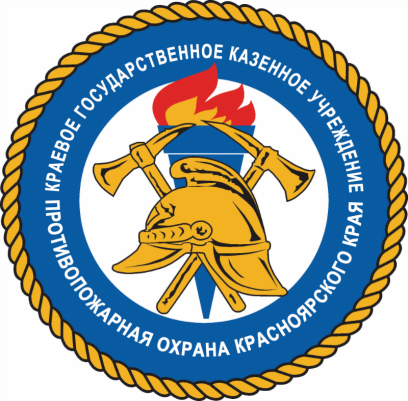 Наступила пора заготавливать грубые корма для скота. Необходимо помнить, что многодневный труд в считанные минуты может уничтожить пламя от неосторожно брошенной спички и непогашенного окурка. Особую осторожность нужно соблюдать при заготовке и хранении грубых кормов.               Скирды (стога), навесы и штабели грубых кормов располагаются на расстоянии 15 м до линий электропередач, не менее 20 м до дорог и не менее 50 м до зданий и сооружений. Пожар может возникнуть от нарушения установленных правил, заправки топливом кормоуборочной техники, тракторов, автомобилей и самоходных шасси. Пролитое масло, бензин, керосин и другие воспламеняющиеся и горючие жидкости представляют серьезную опасность.              Причиной пожара в поле и на сеновалах могут быть искры в системе зажигания, из выхлопных труб сельхоз агрегатов, при отсутствии на них исправных искрогасителей, трение соломистой массы, скопившейся в узлах агрегатов.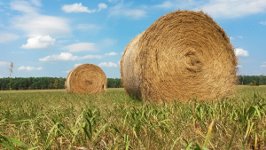              Пожара можно избежать, если выполнять рекомендуемые требования: не допускать складирование сена под линиями электропередач, на крышах сарая вблизи жилых строений. Территория складирования должна быть очищена от сгораемого мусора, обнесена изгородью или расположена желательно вблизи водоисточников. У каждого жилого дома в сельской местности, расположенного более 100 м от естественных или искусственных водоисточников должна быть установлена емкость (бочка) с водой объемом не менее 200 литров. 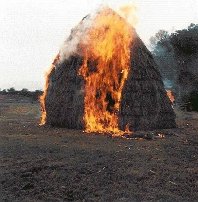            Не допускайте необдуманных действий в обращении с огнем!При обнаружении возгорания звоните по телефону 101 и вызывайте пожарных! Помните! Ваша безопасность в ваших руках!______________________________________Инструктор противопожарной профилактикиШушенского района, Мамонтова СветланаАдрес: 662732,  Красноярский край,               Шушенский р-н, с. Сизая,   ул. Ленина, 86-а                                            Тел. 8(39139)22-6-71, факс: 8(39139) 22-4-31Издание утверждено 3.04.2008 г.  тиражом в 500 экземпляров. Учредитель:                 Администрация            Сизинского сельсовета